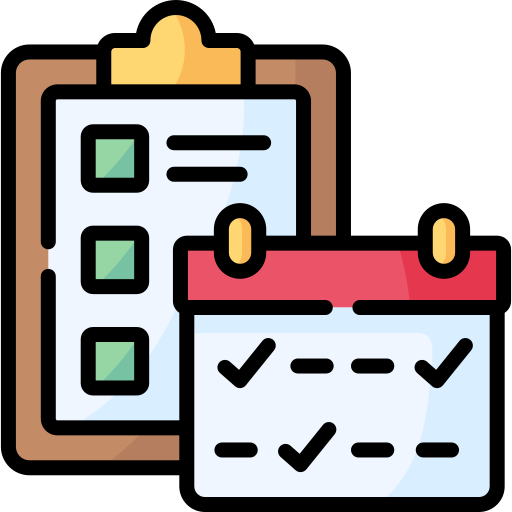 Gabarit de planification globale voie/concentration numérique# ÉtapeSAÉ/activité/projet/thématiqueQu’est-ce qu’on veut que nos élèves sachent, comprennent, communiquent et fassent ?Dimension(s) ciblé(s)Évaluation/Progression (mots consignes) - quelles traces exigées (observations, productions, discussions) ?Qu’allons-nous faire avec ceux qui ont appris et ceux qui n’ont pas appris ?# de coursRessources et matériel nécessaire1NomCourte descriptionIntention d’apprentissageAu terme de... Les élèves seront en mesure de...Éléments ciblés et progression (débutant, intermédiaire, avancé)Stratégies de 1er palier/différenciation - flexibilité, enrichissementCe qui sera nécessaire pour mener à terme ce projetNomCourte descriptionIntention d’apprentissageAu terme de... Les élèves seront en mesure de...